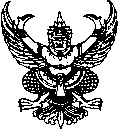 	บันทึกข้อความส่วนราชการ  คณะ/สำนัก/กอง/.....................................................   โทร. ..................                                           ที่   ศธ .............................	  วันที่...........เดือน..................พ.ศ..............      เรื่อง   ขอเบิกจ่ายเงินสวัสดิการฌาปนกิจสงเคราะห์เรียน   อธิการบดี ผ่านผู้อำนวยการกองกิจการพิเศษ	ด้วยปรากฏว่า.........................................บิดา/มารดา/สามี/ภรรยา/บุตรของ...................................... ได้ถึงแก่กรรมเมื่อวัน.......ที่.........เดือน.................พ.ศ......... จึงใคร่ขออนุมัติเบิกจ่ายเงินสวัสดิการฌาปนกิจสงเคราะห์ ตามมติคณะกรรมการว่าด้วยการจัดสวัสดิการฌาปนกิจสงเคราะห์ ในที่ประประชุม ครั้งที่ ๑/๒๕๕๕ วันจันทร์ที่ ๒๔ ธันวาคม ๒๕๕๕ เรื่อง หลักเกณฑ์การเบิกจ่ายเงินกองทุนสวัสดิการสงเคราะห์ มหาวิทยาลัยเทคโนโลยีราชมงคลรัตนโกสินทร์ กรณีบิดา มารดา คู่สมรส/บุตร ถึงแก่กรรม เป็นเงิน ๒,๐๐๐ บาท และค่า     พวงหรีด เป็นเงิน..............บาท รวมเป็นเงินทั้งสิ้น................บาท(........บาทถ้วน) พร้อมนี้ได้แนบเอกสารประกอบการพิจารณา ดังนี้ คือ	๑. สำเนาใบมรณบัตร จำนวน ๑ ฉบับ	๒. สำเนาทะเบียนบ้าน จำนวน ๑ ฉบับ (ผู้ขอรับสวัสดิการ)	๓. สำเนาบัตรประจำตัวประชาชน จำนวน ๑ ฉบับ (ผู้ขอรับสวัสดิการ)	๔. สำเนาทะเบียนบ้านของผู้ถึงแก่กรรมซึ่งประทับคำว่า “ตาย” จำนวน ๑ ฉบับ	๕. ใบเสร็จค่าพวงหรีดในนามมหาวิทยาลัยเทคโนโลยีราชมงคลรัตนโกสินทร์ จำนวน ๑ ฉบับ	๖. ใบเสร็จค่าพวงหรีดในนามอธิการบดีมหาวิทยาลัยเทคโนโลยีราชมงคลรัตนโกสินทร์ จำนวน ๑ ฉบับ	จึงเรียนมาเพื่อโปรดดำเนินการต่อไป........................................................................................... 	 (นาย/นาง/นางสาว..................................)                       ผู้อำนวยการ/คณบดี.................................	บันทึกข้อความส่วนราชการ  คณะ/สำนัก/กอง/.....................................................   โทร. ..................                                           ที่   ศธ .............................	  วันที่...........เดือน..................พ.ศ..............      เรื่อง   ขอเบิกจ่ายเงินสวัสดิการฌาปนกิจสงเคราะห์เรียน   อธิการบดี ผ่านผู้อำนวยการกองกิจการพิเศษ	ด้วยปรากฏว่า.........................................บิดา/มารดา/สามี/ภรรยา/บุตรของ...................................... ได้ถึงแก่กรรมเมื่อวัน.......ที่.........เดือน.................พ.ศ......... จึงใคร่ขออนุมัติเบิกจ่ายเงินสวัสดิการฌาปนกิจสงเคราะห์ ตามมติคณะกรรมการว่าด้วยการจัดสวัสดิการฌาปนกิจสงเคราะห์ ในที่ประประชุม ครั้งที่ ๑/๒๕๕๕ วันจันทร์ที่ ๒๔ ธันวาคม ๒๕๕๕ เรื่อง หลักเกณฑ์การเบิกจ่ายเงินกองทุนสวัสดิการสงเคราะห์ มหาวิทยาลัยเทคโนโลยีราชมงคลรัตนโกสินทร์ กรณีบิดา มารดา คู่สมรส/บุตร ถึงแก่กรรม รวมเป็นเงินทั้งสิ้น................บาท(........บาทถ้วน) เป็นค่าใช้จ่ายดังนี้	๑. กรณีบิดา มารดา คู่สมรส/บุตร ถึงแก่กรรม			๒,๐๐๐ บาท	๒. ค่าตอบแทนสำหรับพนักงานขับรถยนต์วันธรรมดา (วัน.....ที่.....เดือน.........พ.ศ........) โดย.............................(ชื่อพนักงานขับรถ)			๑๐๐ บาท	๓. ค่าตอบแทนสำหรับพนักงานขับรถยนต์วันหยุดราชการ (วัน.....ที่.....เดือน..........พ.ศ........) โดย.............................(ชื่อพนักงานขับรถ)			๓๐๐ บาทพร้อมนี้ได้แนบเอกสารประกอบการพิจารณา ดังนี้ คือ	๑. สำเนาใบมรณบัตร จำนวน ๑ ฉบับ	๒. สำเนาทะเบียนบ้าน จำนวน ๑ ฉบับ (ผู้ขอรับสวัสดิการ)	๓. สำเนาบัตรประจำตัวประชาชน จำนวน ๑ ฉบับ (ผู้ขอรับสวัสดิการ)	๔. สำเนาทะเบียนบ้านของผู้ถึงแก่กรรมซึ่งประทับคำว่า “ตาย” จำนวน ๑ ฉบับ	๕. ใบเสร็จค่าพวงหรีดในนามมหาวิทยาลัยเทคโนโลยีราชมงคลรัตนโกสินทร์ จำนวน ๑ ฉบับ	๖. ใบเสร็จค่าพวงหรีดในนามอธิการบดีมหาวิทยาลัยเทคโนโลยีราชมงคลรัตนโกสินทร์ จำนวน ๑ ฉบับ	จึงเรียนมาเพื่อโปรดดำเนินการต่อไป........................................................................................... 	 (นาย/นาง/นางสาว..................................)                       ผู้อำนวยการ/คณบดี.................................